بسمه تعالی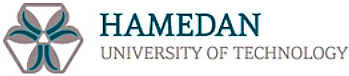 	گروه مهندسی برقتشخیص ناخالصی سیلیکون در ماده دو بعدی گرافن با استفاده از پردازش تصویرارائه دهنده: دانشجو مجتبی گودرزیزمان:     دوشنبه 30/11/1402   ساعت12:30 الی13:30                            مکان: ساختمان اصلی کلاس106استاد راهنما:          دکتر علیرضا کوکبی                                                            استاد داور داخلی:      دکتر شعیب  بابایی                                                        استاد داور خارجی:    دکتر محمدرضا  رضاییان                                                         چکیده: در دوران مدرن و پیشرفت سریع تجهیزات نانو الکترونیک گرافن به عنوان یک ماده جادویی می تواند جایگزین خوبی برای سیلیکون باشد اما علیرغم همه این قابلیت ها گرافن به خاطر شکنندگی وحساسیت های طبیعی نتوانسته کاربرد گسترده ای پیدا کند، از سوی دیگر، اعمال ناخالصی در گرافن باعث کاهش استحکام مکانیکی و تغییر میزان شکاف انرژی در آن میگردد که این امر موجب میشود تا خواص رسانایی الکتریکی و گرمایی این ماده درحضور عوامل خارجی در مقایسه با گرافن ذاتی، دستخوش تغییراتی گردد. باتوجه به موارد مطرح شده مشخص گردید مطالعه در ساختار گرافن به عنوان یک ماده حیاتی در سالهای آینده ضرورت دارد و محققان زیادی در سراسر دنیا به دنبال روشهای جدیدتر و با کارایی بیشتر در این زمینه هستند ما نیز در جهت این امر مهم در این پایان نامه به بررسی پیشینه این تحقیقات وارائه روش پیشنهادی استفاده از پردازش تصویر به عنوان یک ابزار رو به توصعه در زمینه تحلیل ساختار مواد با توجه به دقت و سرعت بالا‌ و توانایی‌آن در زمینه استخراج ویژگی به جهت تجزیه و تحلیل داده ها و استفاده از آنها برای تشکیل کتابخانه های منسجم به عنوان پایگاه های اطلاعاتی ،در یادگیری ماشین وپیش بینی تغییرات پویای مواد هستیم. 